EXCEL : Graphiques et Tableau croisé dynamiqueCréation d’un graphique simpleObjectifA partir d’un tableau, on peut obtenir une représentation graphique de ce tableauExemple :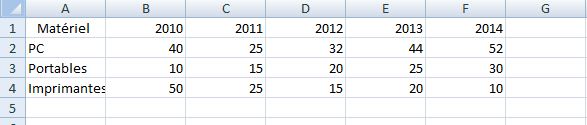 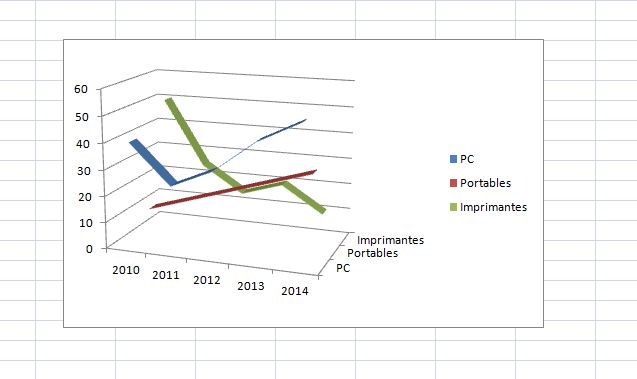 Création du graphiqueIl faut aller sur l’onglet « insertion » et choisir un type de graphique dans la zone « graphiques » :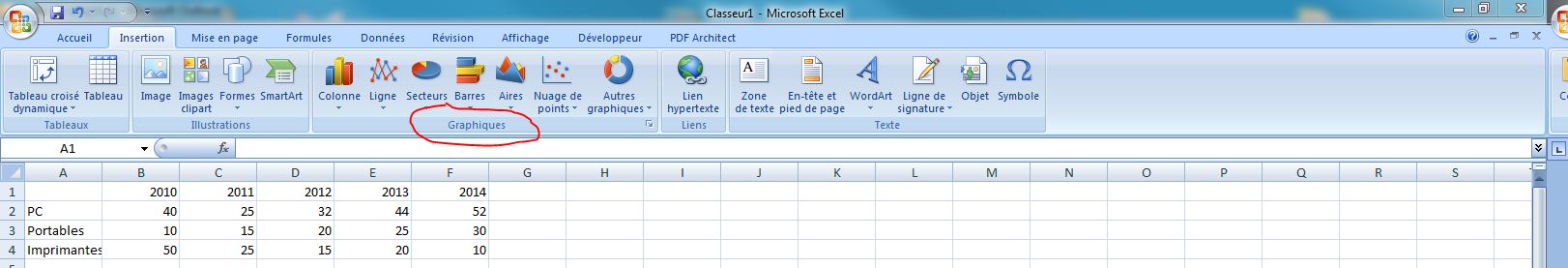 Il existe des graphiques 2D ou 3D.En faisant un clic droit sur le graphique, il est possible de modifier les légendes du graphique :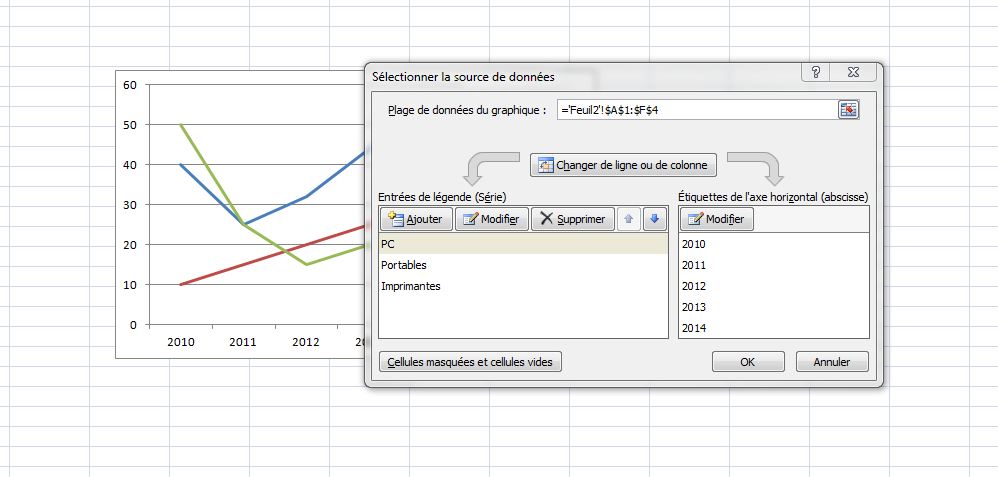 Le type de graphique :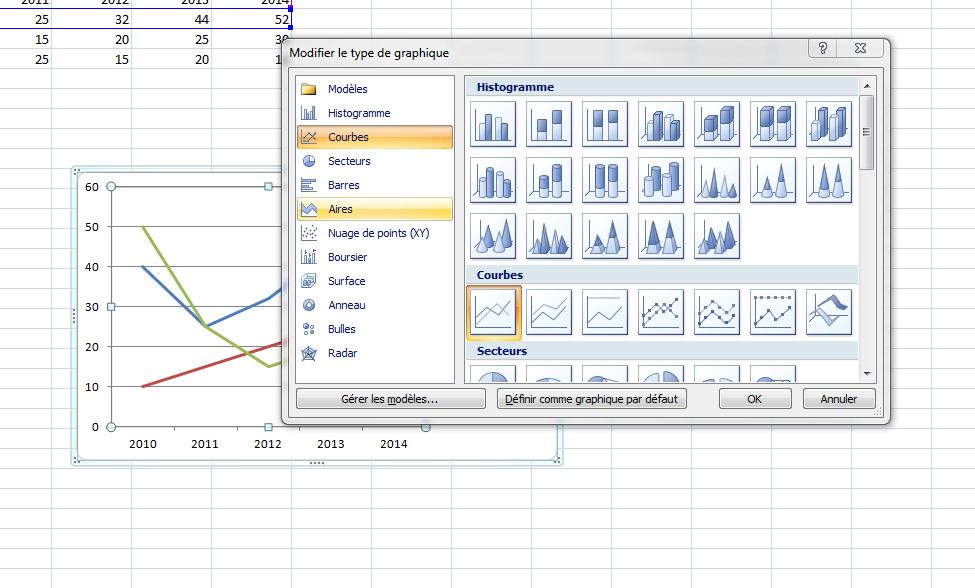 Et  l’apparence du graphique :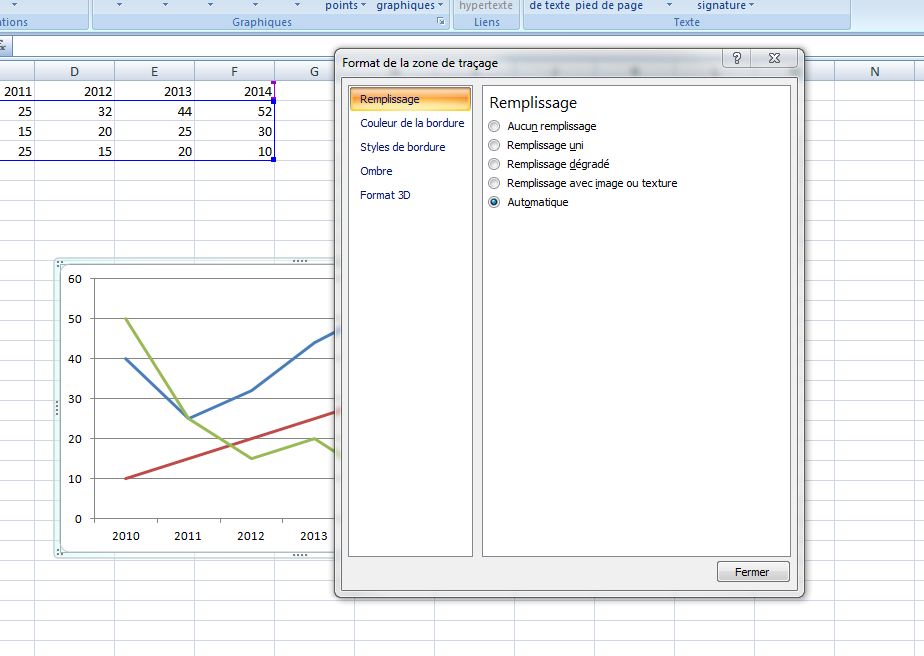 Création d’un tableau croisé dynamiqueObjectifsLe tableau croisé dynamique (TCD) est une fonctionnalité qui permet de générer une synthèse des données brutes existantes dans le tableur. Il permet de regrouper les données selon une ou plusieurs catégories et de réaliser les opérations demandées sur ce(s) regroupement(s) (somme, moyenne, …).Création d’un TCDIl faut saisir un tableau de données ou apparait plusieurs critères.Ensuite, il faut aller dans l’onglet « Insertion » et dans la zone « tableaux » choisir « Tableau croisé dynamique » :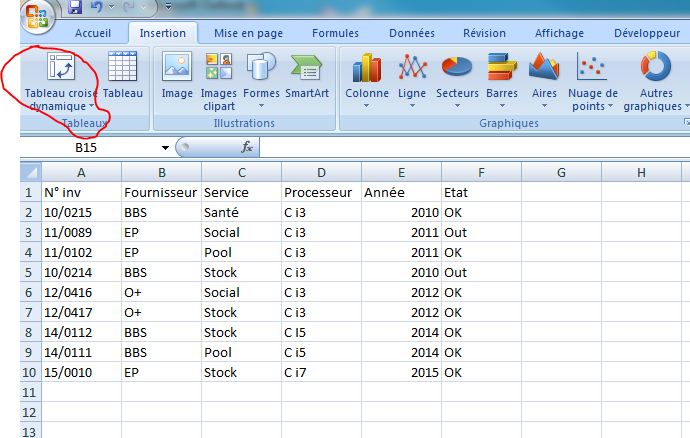 Après avoir sélectionné le TCD, il faut définir la plage de données et l’emplacement ou sera inséré le TCD :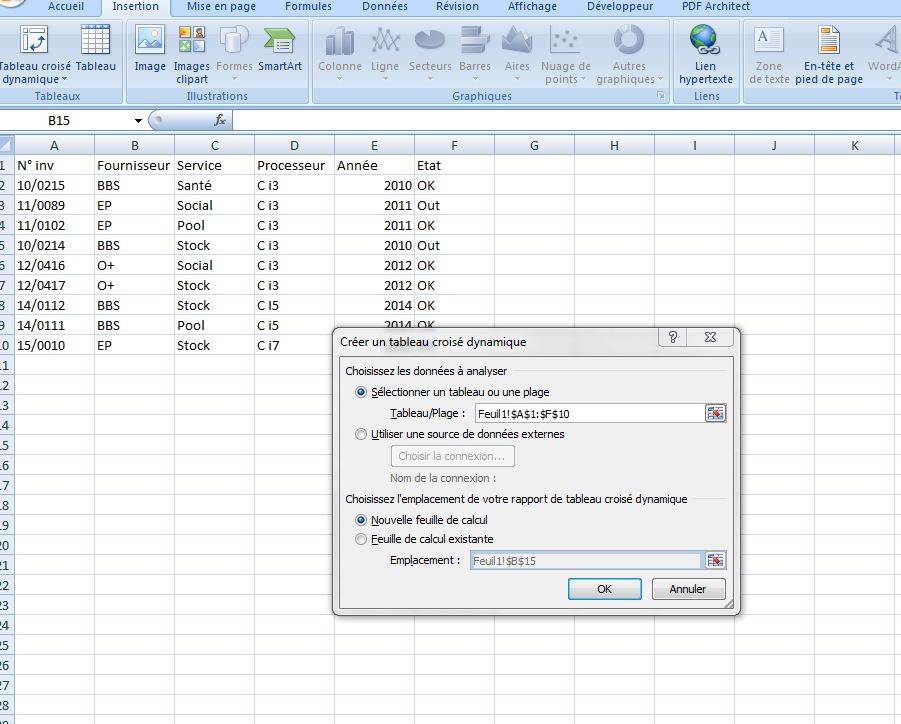 Dans une nouvelle feuille du tableur, on obtiendra la présentation suivante :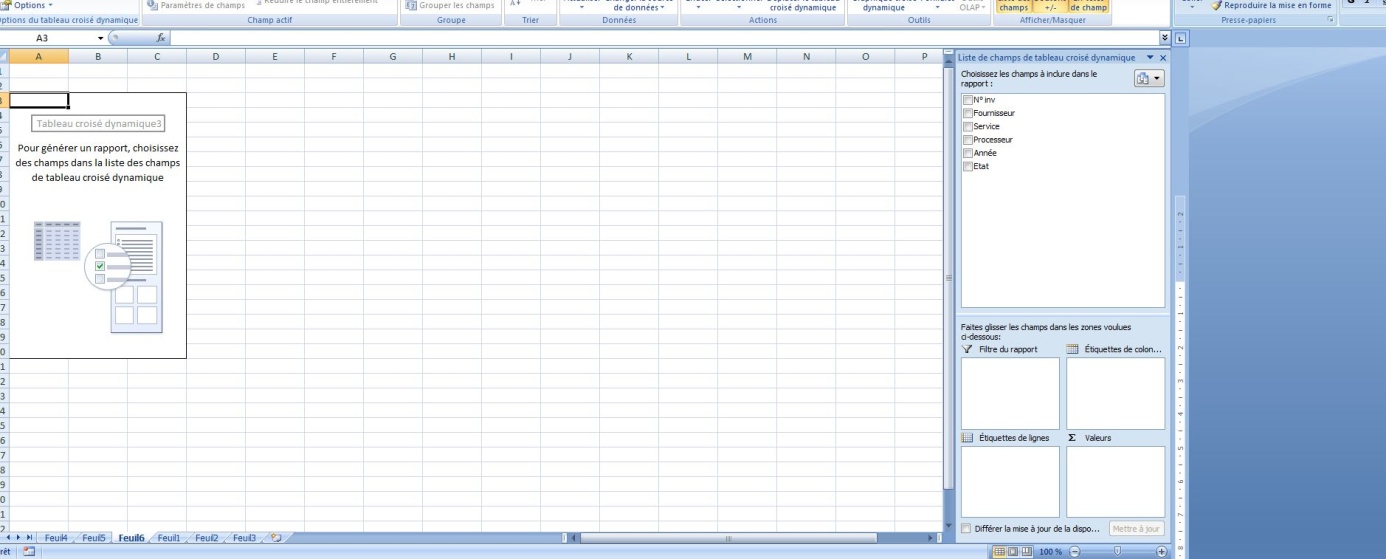 Il suffit, ensuite, de faire glisser les différents champs dans les étiquettes de colonnes, de lignes  et de valeurs :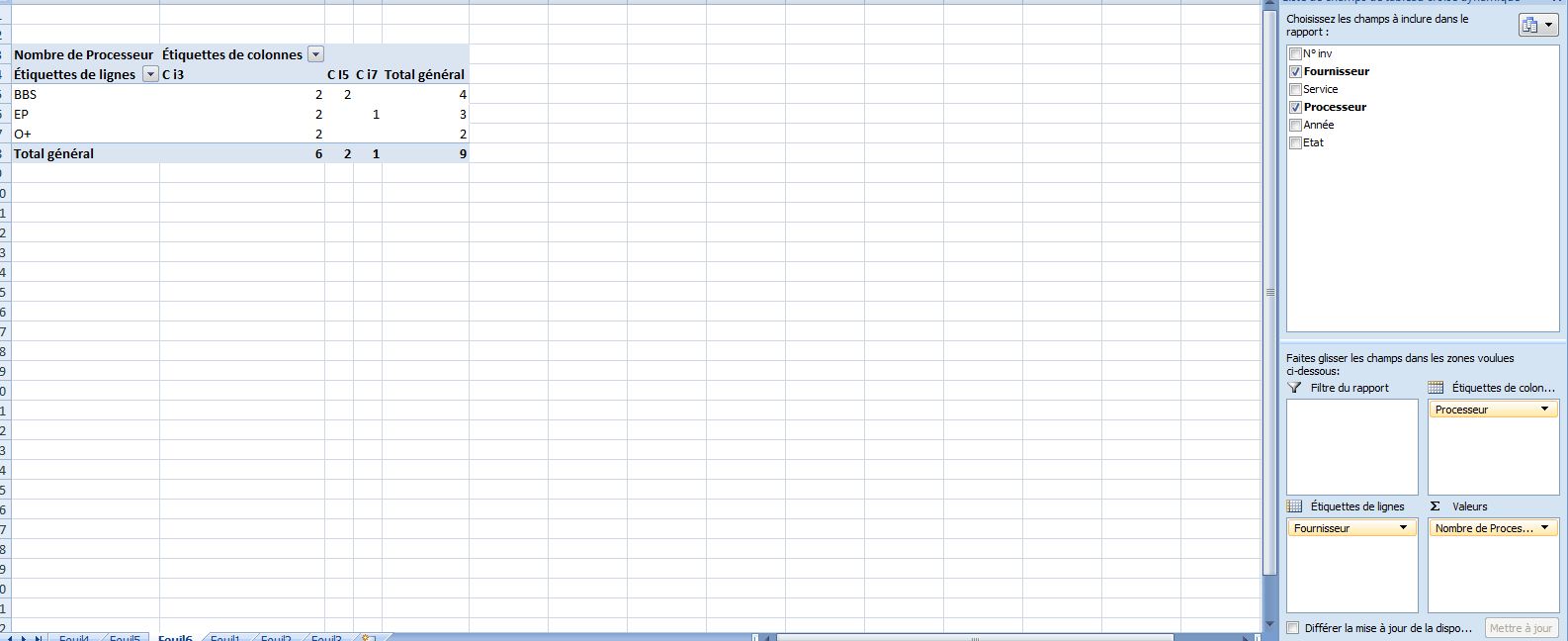 Une fois créé, le TCD est modifiable à souhait :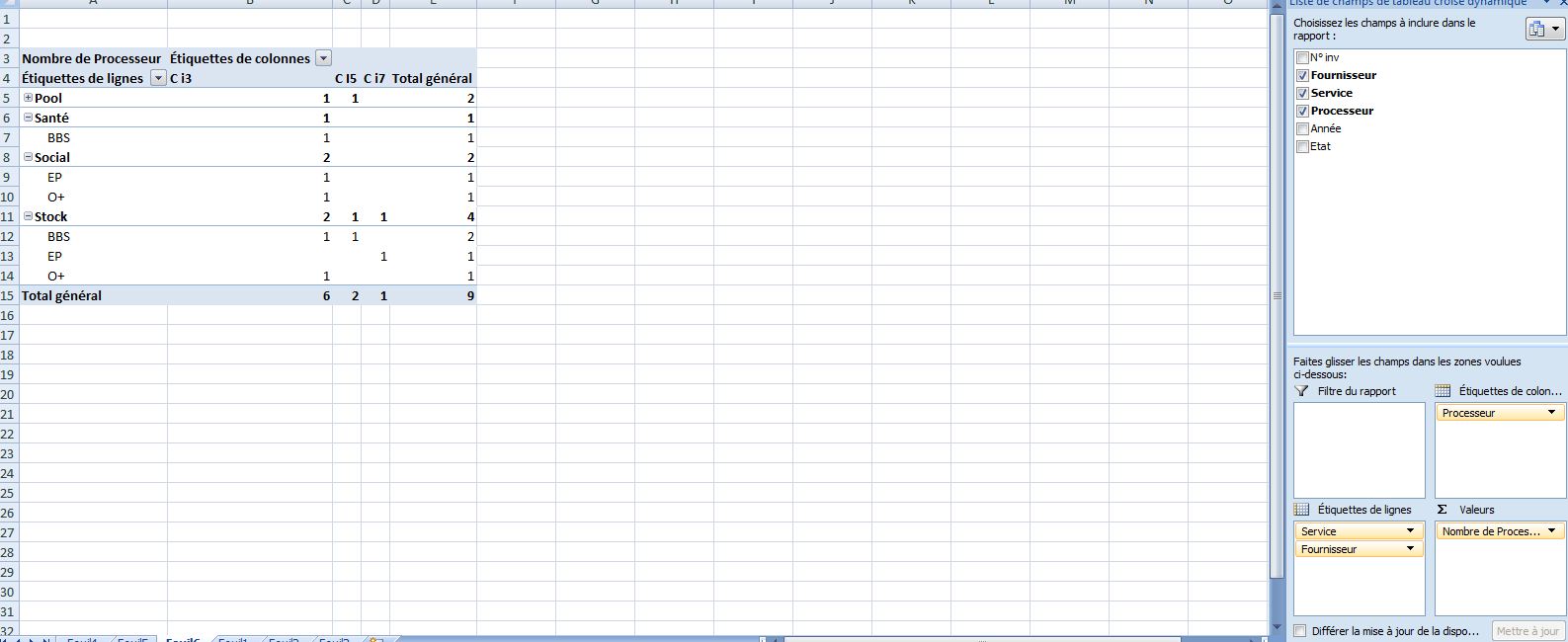 Vous pouvez créer autant de TCD que vous le souhaitez sur différentes feuilles du tableur.Création d’un graphique lié à un TCDUne fois le TCD créé, vous pouvez ajouter un graphique qui sera lié aux données de ce tableau.Il suffit de réaliser la même opération que décrite dans le 1.2 et vous obtiendrez un graphique dynamique (il faut se positionner dans une des cellules du TCD) :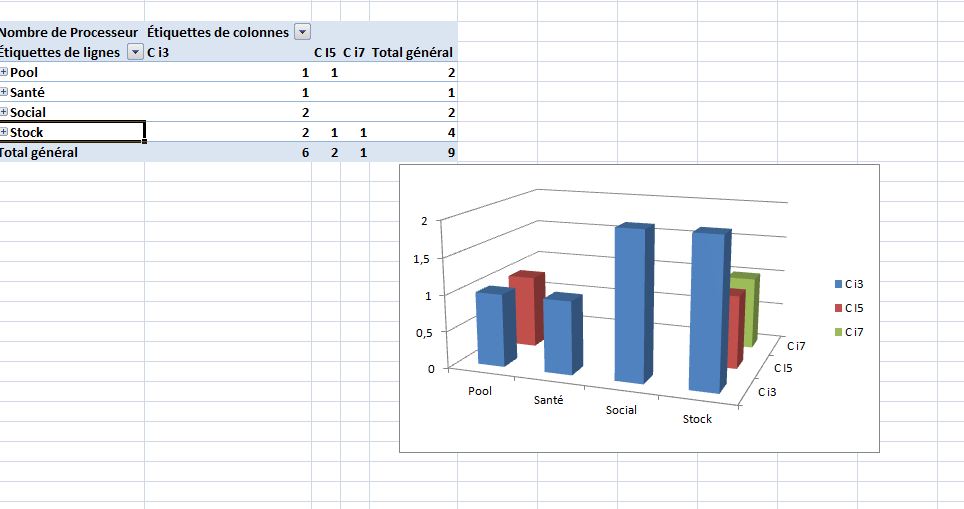 